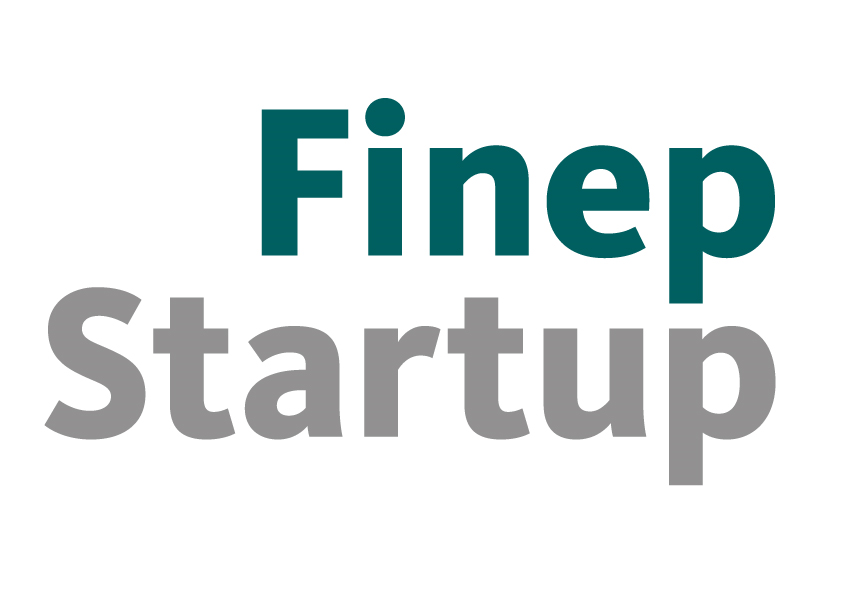 RELATÓRIO DE INFORMAÇÕES PRÉVIAS À AVALIAÇÃO TÉCNICAOrientações para o preenchimento:Para facilitar a coesão textual e entendimento, o documento deverá ter no máximo 30 páginas ou 10 mil palavras. Dentro de cada tópico indicamos uma sugestão de quantidade de palavras. Deverão ser apresentadas as fontes das informações prestadas neste relatório.Utilize fonte Times New Roman, tamanho 12 com espaçamento entre linhas de 1,5. Margem: Sup e Inf: 2,5 cm; Esq e Dir: 3,0 cmResponda cada tópico como se fosse um questionário, caso o tópico não se aplique coloque NA.Os anexos listados ao final do relatório são de envio obrigatório.A inclusão de figuras, gráficos e tabelas é livre, devendo as mesmas possuírem legendas. QUADRO RESUMOSUMÁRIO1.	Resumo Gerencial (400 palavras)	42.	Visão Geral da Startup (400 palavras)	43.	Problema (400 palavras)	44.	Solução alvo	44.1.	SOLUÇÃO ALVO (500 palavras)	44.2.	IMPACTOS DA SOLUÇÃO (200 palavras)	54.3.	DESENVOLVIMENTO E PRINCIPAIS DESAFIOS (200 palavras)	74.4.	PROPRIEDADE INTELECTUAL E DIREITOS À SOLUÇÃO (100 palavras)	75.	Mercado alvo (600 palavras)	76.	Modelo de Negócios (500 palavras)	87.	Forças de Mercado (1.000 palavras)	98.	Capacidade e Alianças	109.	Estrutura Societária / Corporativa  (400 palavras)	1110.	Plano de Investimentos  (200 palavras)	1211.	Acordos Contratuais e Demandas Judiciais (200 palavras)	1312.	Riscos e mitigadores  (200 palavras)	1313.	Considerações Adicionais (100 palavras)	1414.	Anexos  OBRIGATÓRIO	14Resumo Gerencial (400 palavras)Sintetizar principais informações do questionário:Origens da startup (ex: empreendedores, grupo econômico, universidade, spin of etc.) Setor de atuação, mercado-alvo, solução, estágio de desenvolvimento (RESUMO)Proposta de valor (RESUMO)Informações básicas:Ano de criação Localização e estrutura físicaEstrutura de capital, Faturamento no último anooutrosPrincipais conquistas e realizações (RESUMO)Visão Geral da Startup (400 palavras)Apresente brevemente a startup, abordando os tópicos:Breve histórico da empresa e dos empreendedoresAlterações significativas de atuação e pivotagens anterioresDestaques em relação a inovação, premiações e reconhecimento externoSe pertence a algum grupo econômico ou possui empresas correlacionadasProblema (400 palavras)Descreva o “problema” que a startup pretende resolverApresentar dados que comprovem o problema mencionado (obrigatório citar fontes).Solução alvo SOLUÇÃO ALVO (500 palavras)Apresente a solução foco (produto e/ou serviço), sua funcionalidade, método de funcionamento, etc.Apresente a proposta de valor da solução para o mercado alvo.Detalhe os diferenciais da solução (tecnológicos, mercadológicos, etc.) frente às outras soluções existentes no mercado, nacional e internacional. Quais as evidências que comprovam esses diferenciais?Apresente as características que dificultam (ou facilitam) a imitabilidade da solução por concorrentes e outros atores.Apresente os fatores organizacionais que levam a empresa a ter a capacidade necessária para o emprego desta soluçãoIMPACTOS DA SOLUÇÃO (200 palavras)Resultados intermediários Mudanças tangíveis geradas pela solução no público-alvo Resultados finais Transformações sociais mais amplas causadas pela soluçãoImpacto para a sociedade(Natureza dos impactos: aumento de renda, acesso a bens, promoção de cidadania, capital social etc)Impacto para o meio ambiente(Contribuição para o meio ambiente; Impacto em uso de recursos e emissões)DESENVOLVIMENTO E PRINCIPAIS DESAFIOS (200 palavras)Qual o estágio atual de desenvolvimento da solução? (Protótipo, cabeça de série, em comercialização inicial, escalando, etc.)Quais são os principais desafios para o desenvolvimento da solução e as medidas tomadas para enfrenta-los?Fatores técnicos/tecnológicosFatores mercadológicosPROPRIEDADE INTELECTUAL E DIREITOS À SOLUÇÃO (100 palavras)A solução proposta está patenteada em nome da empresa ou de terceiros ou em processo de patenteamento? Se em nome de terceiros, existe contrato de direito de uso?Se sim, apresentar (em anexo) Política e Contratos de Propriedade Intelectual (PI) da empresa com (i) funcionários, (ii) universidade, (iii) desenvolvedores terceirizados, etc.Apresentar outros cuidados referentes a PI e direitos autorais.A solução proposta precisa de licenciamento para comercialização? Se sim, apresentar (em anexo) contratos referentes à licença de comercialização.Mercado alvo (600 palavras)Descreva as características principais do mercado alvo (cliente) da solução.Apresente uma estimativa do tamanho desse mercado em base anual, explicitando as premissas e cálculos utilizados.Existem barreiras de entrada para a startup nesse mercado? Apresente. Descreva a estratégia para superá-las.Quais são as tendências principais desse mercado e como a startup e/ou sua solução se posicionam em relação a elas?Descreva as características dos primeiros e atuais clientes da empresa com a solução alvo.Qual o atual pipeline de clientes para novas vendas no curto prazo?Descreva o feedback obtido até o momento pelos clientes (apresente informações reais e com comprovações para corroborar sua resposta)Qual a participação de mercado da empresa atualmente e qual a participação almejada?Existe uma estratégia de retenção de clientes?Caso possua, apresente as métricas relacionadas a clientes da startup até o momento.Custo de aquisição de clientesChurn rate de clientesLifetime value desses clientesFornecer o contato de cliente(s), ou potencial cliente, preferencialmente que tenha participado dos testes, para falar com os analistas da Finep durante ou após a visita.Faça uma breve descrição do cliente e seu contato com a solução da empresa e feedbacks.Modelo de Negócios (500 palavras)Descreva o modelo de negócios, abarcando o tipo de negócio (B2B, B2C, B2B2C, etc.) e o modelo de monetização (assinatura, venda direta, market place, consultoria, etc).Qual o posicionamento estratégico pretendido pela empresa em seu mercado? Qual o modelo de precificação/política de preços praticada? Como o seu preço está posicionado em relação a concorrência?Qual o “canal de distribuição” e/ou estratégia da empresa para acessar o mercado e alcançar o seu cliente alvo?Qual a dinâmica de ciclo de vendas nesse mercado?Qual a estratégia atual e pretendida pela empresa para comunicar sua solução ao mercado?Forças de Mercado (1.000 palavras)CARACTERIZAÇÃO DA CONCORRÊNCIAQuem são os competidores da empresa? Identifique os principais players e sua relevância no mercadoQual o posicionamento estratégico dos concorrentes e sua participação de mercado?Quais os diferenciais competitivos entre a solução da empresa e os players mencionados?CARACTERIZAÇÃO DO PODER DE BARGANHA DOS CLIENTESExiste dependência de um ou poucos clientes?Se sim, descreva esse cliente e o nível de relacionamento mantido com a startup (se envolver contrato, anexar)Descreva o poder de barganha desses clientes.Existe alguma estratégia para mitigação de riscos associados a esse poder? Descreva.CARACTERIZAÇÃO DO PODER DE BARGANHA DOS FORNECEDORESExiste dependência de um ou poucos fornecedores?Se sim, descreva esse fornecedor e o nível de relacionamento mantido com a startup (se envolver contrato, anexar)Descreva o poder de barganha desses fornecedores.Existe alguma estratégia para mitigação de riscos associados a esse poder? Descreva.CARACTERIZAÇÃO DA AMEAÇA DE NOVOS ENTRANTES E SUBSTITUTOSExistem barreiras de entrada relevantes a novos entrantes e soluções substitutas?Qual a percepção atual do risco de novos entrantes no mercado e/ou soluções substitutas?Como a startup se protege dessa ameaça?CARACTERIZAÇÃO DO AMBIENTE REGULATÓRIOExiste algum aspecto legal e/ou regulatório diferenciado que afeta significativamente o mercado alvo, a solução ou a startup?Existe algum aspecto legal e/ou regulatório que pode entrar em vigor e que afete significativamente o mercado alvo, a solução ou a startup?Quais os riscos e oportunidades atrelados?Capacidade e Alianças CARACTERIZAÇÃO DA EQUIPE CHAVE (400 palavras)Apresente os empreendedores (suas habilidades, resumo profissional, background, etc.).Informe tipo de vínculo (PJ, CLT, etc.), se existir, e tempo de dedicação.Existem pessoas chave na equipe, além dos empreendedores? Apresente-as (suas habilidades, resumo profissional, background, etc.)Informe tipo de vínculo (PJ, CLT, etc.) e tempo de dedicação.Quão dependente é o negócio/solução de indivíduos específicos?Qual a estratégia de retenção e/ou mitigação do risco de saída?Quais são os gaps de experiência no time, já contemplando o futuro crescimento da empresa?Qual recrutamento é necessário no curto prazo? Há alguma dificuldade conhecida em encontrar e reter a equipe?ALIANÇAS ESTRATÉGICAS (200 palavras)A empresa possui parcerias estratégicas relevantes que mereçam ser mencionadas? (Por exemplo: Universidades, Instituições de Pesquisa Científica e Tecnológica (ICTs), Empresas parceiras, etc.) Caso positivo, explique sua relevância e o tipo de parceria (Em caso de existir contrato ou termo de algum tipo regendo a relação, anexar.)Estrutura Societária / Corporativa  (400 palavras)Descreva a atual estrutura societáriaExiste previsão de alterações na estrutura? Se sim, repetir o preenchimento do quadro acima com as mudanças.Os sócios atuais possuem outras empresas? Qual é a dedicação a cada uma delas?Qual é a estrutura corporativa/societária? A empresa faz parte de algum grupo? Caso positivo, descrever as relações de governança, de coligação, controle ou subsidiariedade.Investidores préviosA empresa possui investidores? Quem são eles? Qual a participação e dedicação de cada um ao negócio? Que tipo de contrato os vinculam à empresa? (Anexar contratos de investimentos)Como é a relação com os investidores? Estão alinhados com a estratégia de negócios apresentada ao programa?Contratos de VestingA empresa possui contratos de vesting? Com quem? Qual a participação e dedicação de cada um ao negócio? Que tipo de contrato os vinculam à empresa? (Anexar contratos de investimentos)Investidores Anjo modelo Finep StartupA startup possui investidores anjo prevendo a entrada destes com o Programa Finep Startup? Se sim, faça uma breve descrição destes.Habilidades, resumo profissional, background, etc.Grau de dedicação à startup e como pode contribuir para seu desenvolvimento Indicadores Econômico-financeiros*Se houverPlano de Investimentos (200 palavras)Atualize o Plano de Investimento utilizando a tabela abaixo, adicionando uma breve descrição dos gastos a serem realizados por rubrica. Em caso de mudanças acima de R$ 10.000,00 (dez mil reais) entre rubricas com relação ao informado no Plano original, apresente sua justificativa.Descreva como os recursos da Finep serão utilizados (detalhando perfil de profissionais contratados, ações de marketing planejadas, contratações de serviços, etc.), bem como os resultados esperados. Acordos Contratuais e Demandas Judiciais (200 palavras)Existe algum outro tipo de documentação legal, contrato, ou risco judicial ou legal que envolve a atividade da startup ou de seus sócios / investidores / funcionários ou parceiros, não mencionados acima? Descreva e envie como anexo.Acordo de não concorrência ou qualquer acordo com tais cláusulas.Acordo de exclusividade ou algum documento que contenha tais cláusulas.Acordo de NDA (acordo de confidencialidade).Acordo assinado pela empresa (outras empresas parceiras, acionistas, fornecedores, canais de distribuição etc.).Acordos que incluam Tag Along / Drag Along.A empresa já foi objeto de alguma ação judicial? Descreva.Riscos e mitigadores  (200 palavras)Quais são os principais riscos para o negócio, sob a ótica dos empreendedores? Quais são os planos para mitigar estes riscos?Considerações Adicionais (100 palavras)Relate qualquer outra informação adicional que a Proponente julgue relevante.Anexos  OBRIGATÓRIOObrigatório o envio para o email finepstartup@finep.gov.br dos seguintes anexos, nos formatos abaixo especificados:Planilha de Projeções Financeiras, conforme modelo disponível na página do programa, intitulado “(nome startup) – Solicitação de Informações Prévias – Anexo Financeiro”: formato XLSX;DRE - Demonstração do Resultado do Exercício dos 2 (dois) últimos anos (ou alternativamente, desde a criação da startup, se menos de 2 anos): formato PDF;Balancete dos 2 (dois) últimos anos (ou alternativamente, desde a criação da startup, se menos de 2 anos): formato PDF;Declarações, conforme modelos disponíveis na página do programa, intitulado “Declarações”: formato PDF;Apresentação da Proponente, conforme modelo disponível na página do programa: formato PPT.Opcional:Outros documentos anexos referentes às questões do questionário.Quaisquer outros documentos adicionais que a Proponente julgue relevante.RAZÃO SOCIALNOME FANTASIACNPJNOME DO EMPREENDEDOR (CONTATO PRINCIPAL) ENDEREÇO E-MAILTELEFONE FIXO(  )CELULAR(  )VALOR DE INVESTIMENTO DEMANDADOSócio / Investidor (Nome)Participação (%)Data de entrada (Mês/Ano) Investidor (Nome)Data de AssinaturaValor do AporteValuation (pre Money)Participação EsperadaVencimentoNome do BeneficiárioData de AssinaturaPercentual DefinidoCondições de ConversãoNome do InvestidorCPF/CNPJValor da Carta de InvestimentoIndicadores2020*2021*2022Ativo Total (R$)Patrimônio Líquido (R$)Receita Operacional Bruta (R$)EBITDA (R$)Dívida Líquida (R$)Lucro Líquido (R$)Rubrica Valor (R$)Pesquisa, Desenvolvimento e Inovação (inclui todo o gasto previsto na atividade de P,D&I, incluindo equipe, serviços de terceiros, equipamentos, softwares etc.)Marketing e Vendas (inclui equipe de vendas, publicidade, eventos etc.)Escala e Expansão Operacional (inclui o gasto previsto para aumentar a escala do negócio, inclui a aquisição de equipamentos, matéria prima, contratação de pessoal, etc.)Outros (especificar)TOTAL